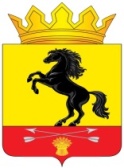                 АДМИНИСТРАЦИЯМУНИЦИПАЛЬНОГО ОБРАЗОВАНИЯ       НОВОСЕРГИЕВСКИЙ РАЙОН         ОРЕНБУРГСКОЙ ОБЛАСТИ                 ПОСТАНОВЛЕНИЕ___11.04.2024_____ №  _____260-п________                  п. НовосергиевкаО стоимости 1 кв.м. жилья в Новосергиевском районе во  II квартале 2024 года           На основании приказа Министерства строительства и жилищно-коммунального хозяйства Российской Федерации от 12 марта 2024 года №174/пр «О показателях средней рыночной стоимости одного квадратного метра общей площади жилого помещения по субъектам Российской Федерации на II квартал 2024 года», учитывая сложившуюся рыночную цену на жилье на территории Новосергиевского района и в целях реализации постановления Правительства Оренбургской области от 28.07.2008 № 290-п «Об утверждении положения о предоставлении многодетным семьям социальных выплат для приобретения или строительства жилья»:1. Установить среднюю рыночную стоимость 1 квадратного метра общей площади жилья по МО «Новосергиевский район Оренбургской области» во  II квартале 2024 года равную:-     при строительстве жилья на территории района -  68712,0 рублей;-     на первичном рынке жилья на территории района – 68712,0 рублей;-  на вторичном рынке жилья на территории Новосергиевского поссовета – 59000,00 рублей.2. Контроль за исполнением настоящего постановления возложить на исполняющего обязанности заместителя главы администрации района  по экономическим вопросам Кривошееву И.И.3. Настоящее постановление вступает в силу с момента подписания,  распространяет свое действие на правоотношения, возникшие с 01.04.2024 года и  подлежит опубликованию  (обнародованию)  на портале НПА муниципальных образований Новосергиевского района Оренбургской области (сетевое издание), novosergievka.org и периодическом печатном  издании Информационный  бюллетень «Муниципальный вестник Новосергиевского района».Глава администрации района                                                                     А.Н.СкиркоРазослано: Кривошеевой И.И., ведущему специалисту по обеспечению жильем администрации района, Гостевой Е.Е., орготделу, прокурору.        